Target 9750  6648SVAM International Ice Art Exhibit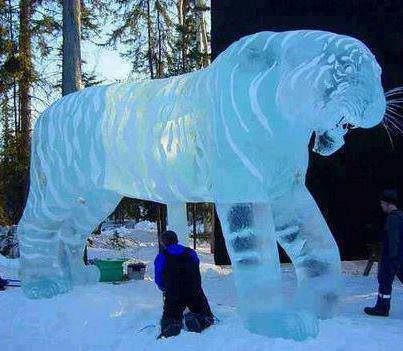 Fair Use For Teaching.  Retrieved 6/25/13.http://svam.org/gallery/006/images/brice_brown/bricebrown_tiger_stan04.jpg